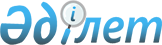 О признании утратившими силу некоторых постановлений акимата Егиндыкольского районаПостановление акимата Егиндыкольского района Акмолинской области от 17 февраля 2016 года № а-2/27      В соответствии с Законом Республики Казахстан от 23 января 2001 года "О местном государственном управлении и самоуправлении в Республике Казахстан", статьей 21-1 Закона Республики Казахстан от 24 марта 1998 года "О нормативных правовых актах" акимат Егиндыкольского района ПОСТАНОВЛЯЕТ:

      1. Признать утратившими силу следующие постановления акимата Егиндыкольского района:

      от 12 августа 2013 года № а-8/174 "Об установлении дополнительного перечня лиц, относящихся к целевым группам населения Егиндыкольского района" (зарегистрировано в Реестре государственной регистрации нормативных правовых актов № 3799, опубликовано в районной газете "Егіндікөл" 16 сентября 2013 года);

      от 20 октября 2014 года № а-10/239 "О внесении изменений в постановление акимата Егиндыкольского района от 12 августа 2013 года № а-8/174 "Об установлении дополнительного перечня лиц, относящихся к целевым группам населения Егиндыкольского района" (зарегистрировано в Реестре государственной регистрации нормативных правовых актов № 4448, опубликовано в районной газете "Егіндікөл" 17 ноября 2014 года);

      от 3 сентября 2013 года № а-9/185 "Об установлении квоты рабочих мест для инвалидов в размере трех процентов от общей численности рабочих мест" (зарегистрировано в Реестре государственной регистрации нормативных правовых актов № 3812, опубликовано в районной газете "Егіндікөл" 9 октября 2013 года).

      2. Настоящее постановление вводится в действие со дня подписания.


					© 2012. РГП на ПХВ «Институт законодательства и правовой информации Республики Казахстан» Министерства юстиции Республики Казахстан
				
      Аким района

А.Тайжанов
